ПРАВИТЕЛЬСТВО РОССИЙСКОЙ ФЕДЕРАЦИИПОСТАНОВЛЕНИЕот 14 сентября 2012 г. N 925О ЛИЦЕНЗИРОВАНИИРАЗРАБОТКИ, ПРОИЗВОДСТВА, ИСПЫТАНИЯ,ХРАНЕНИЯ, РЕАЛИЗАЦИИ И УТИЛИЗАЦИИ БОЕПРИПАСОВ (В ТОМ ЧИСЛЕПАТРОНОВ К ГРАЖДАНСКОМУ И СЛУЖЕБНОМУ ОРУЖИЮ И СОСТАВНЫХЧАСТЕЙ ПАТРОНОВ), ПИРОТЕХНИЧЕСКИХ ИЗДЕЛИЙ IV И V КЛАССОВВ СООТВЕТСТВИИ С НАЦИОНАЛЬНЫМ СТАНДАРТОМ, ПРИМЕНЕНИЯПИРОТЕХНИЧЕСКИХ ИЗДЕЛИЙ IV И V КЛАССОВ В СООТВЕТСТВИИС ТЕХНИЧЕСКИМ РЕГЛАМЕНТОМВ соответствии с Федеральным законом "О лицензировании отдельных видов деятельности" Правительство Российской Федерации постановляет:1. Утвердить прилагаемое Положение о лицензировании разработки, производства, испытания, хранения, реализации и утилизации боеприпасов (в том числе патронов к гражданскому и служебному оружию и составных частей патронов), пиротехнических изделий IV и V классов в соответствии с национальным стандартом, применения пиротехнических изделий IV и V классов в соответствии с техническим регламентом.2. Внести в перечень федеральных органов исполнительной власти, осуществляющих лицензирование конкретных видов деятельности, утвержденный постановлением Правительства Российской Федерации от 21 ноября 2011 г. N 957 "Об организации лицензирования отдельных видов деятельности" (Собрание законодательства Российской Федерации, 2011, N 48, ст. 6931; 2012, N 17, ст. 1965), следующие изменения:а) в разделе "Минпромторг России, МВД России, Ростехнадзор, Рособоронзаказ":в наименовании слово "Ростехнадзор," исключить;слова "взрывчатых материалов промышленного назначения," исключить;б) дополнить раздел "Ростехнадзор" абзацем следующего содержания:"Деятельность, связанная с обращением взрывчатых материалов промышленного назначения".3. Признать утратившими силу акты Правительства Российской Федерации по перечню согласно приложению.Председатель ПравительстваРоссийской ФедерацииД.МЕДВЕДЕВУтвержденопостановлением ПравительстваРоссийской Федерацииот 14 сентября 2012 г. N 925ПОЛОЖЕНИЕО ЛИЦЕНЗИРОВАНИИ РАЗРАБОТКИ, ПРОИЗВОДСТВА, ИСПЫТАНИЯ,ХРАНЕНИЯ, РЕАЛИЗАЦИИ И УТИЛИЗАЦИИ БОЕПРИПАСОВ (В ТОМ ЧИСЛЕПАТРОНОВ К ГРАЖДАНСКОМУ И СЛУЖЕБНОМУ ОРУЖИЮ И СОСТАВНЫХЧАСТЕЙ ПАТРОНОВ), ПИРОТЕХНИЧЕСКИХ ИЗДЕЛИЙ IV И V КЛАССОВВ СООТВЕТСТВИИ С НАЦИОНАЛЬНЫМ СТАНДАРТОМ, ПРИМЕНЕНИЯПИРОТЕХНИЧЕСКИХ ИЗДЕЛИЙ IV И V КЛАССОВ В СООТВЕТСТВИИС ТЕХНИЧЕСКИМ РЕГЛАМЕНТОМ1. Настоящее Положение определяет порядок лицензирования разработки, производства, испытания, хранения, реализации и утилизации боеприпасов (в том числе патронов к гражданскому и служебному оружию и составных частей патронов), пиротехнических изделий IV и V классов в соответствии с национальным стандартом, применения пиротехнических изделий IV и V классов в соответствии с техническим регламентом, осуществляемых юридическими лицами.Деятельность по разработке, производству, испытанию, хранению, реализации и утилизации боеприпасов (в том числе патронов к гражданскому и служебному оружию и составных частей патронов), пиротехнических изделий IV и V классов в соответствии с национальным стандартом, применению пиротехнических изделий IV и V классов в соответствии с техническим регламентом составляют работы (услуги) по перечню согласно приложению (далее - перечень).Лицензирование разработки, производства, испытания, хранения, реализации и утилизации боеприпасов (в том числе патронов к гражданскому и служебному оружию и составных частей патронов), пиротехнических изделий IV и V классов в соответствии с национальным стандартом, применения пиротехнических изделий IV и V классов в соответствии с техническим регламентом, осуществляемых юридическими лицами в части работ (услуг) по хранению боеприпасов (в том числе патронов к гражданскому и служебному оружию и составных частей патронов), осуществляется только в случае выполнения указанных работ (услуг) в интересах других лиц (органов государственной власти, организаций и граждан).2. Лицензирование разработки, производства, испытания, хранения, реализации и утилизации боеприпасов (в том числе патронов к гражданскому и служебному оружию и составных частей патронов), пиротехнических изделий IV и V классов в соответствии с национальным стандартом, применения пиротехнических изделий IV и V классов в соответствии с техническим регламентом осуществляют следующие лицензирующие органы:Министерство промышленности и торговли Российской Федерации - в части работ (услуг), указанных в пунктах 1 - 8 и 11 - 18 перечня;(в ред. Постановления Правительства РФ от 25.12.2014 N 1489)Федеральная служба войск национальной гвардии Российской Федерации - в части работ (услуг), указанных в пунктах 9 и 10 перечня;(в ред. Постановления Правительства РФ от 18.01.2018 N 17)абзац утратил силу с 1 января 2015 года. - Постановление Правительства РФ от 25.12.2014 N 1489.3. Лицензионными требованиями, предъявляемыми к соискателю лицензии (лицензиату) при осуществлении лицензируемого вида деятельности, являются:а) при выполнении работ (услуг) по разработке, производству, испытанию, хранению, реализации и утилизации боеприпасов (за исключением патронов к гражданскому и служебному оружию и составных частей патронов):наличие принадлежащих на праве собственности или на ином законном основании зданий, сооружений, помещений и иных объектов, технической документации, технологического, испытательного и контрольно-измерительного оборудования, необходимых для осуществления заявленных работ (услуг);наличие в штате соискателя лицензии (лицензиата) специалистов, заключивших с ним трудовые договоры и соответствующих квалификационным требованиям по выполняемым работам (услугам);наличие структурных подразделений, обеспечивающих контроль качества продукции, выполнения работ (услуг);наличие условий для обеспечения сохранности и учета боеприпасов и входящих в их состав взрывчатых веществ, взрывчатых материалов и изделий на их основе, полуфабрикатов, комплектующих изделий, проведения режимно-охранных мероприятий по физической и технической защите используемых помещений (сооружений) и складских объектов (в отношении утилизации боеприпасов - наличие условий для хранения драгоценных металлов);соблюдение требований по защите сведений, составляющих государственную тайну, мероприятий в области защиты государственной тайны и мероприятий по противодействию иностранным техническим разведкам в случае осуществления работ (услуг), связанных с использованием сведений, составляющих государственную тайну, в соответствии с Законом Российской Федерации "О государственной тайне";наличие системы менеджмента качества, созданной и функционирующей согласно требованиям стандартов ИСО 9000 и государственных военных стандартов.б) при выполнении работ (услуг) по разработке, производству, испытанию и утилизации патронов к гражданскому и служебному оружию и составных частей патронов:наличие принадлежащих на праве собственности или на ином законном основании производственных зданий, сооружений, помещений и иных объектов, технической документации, технологического и испытательного оборудования, стендов, инструментов, контрольно-измерительной аппаратуры, необходимых для осуществления заявленных работ (услуг);наличие в штате соискателя лицензии (лицензиата) специалистов, заключивших с ним трудовые договоры и соответствующих квалификационным требованиям по выполняемым работам (услугам);наличие структурных подразделений, обеспечивающих контроль качества выпускаемой продукции и ее сохранность;обеспечение учета и хранения документации, материалов, полуфабрикатов, комплектующих изделий патронов к гражданскому и служебному оружию и их составных частей, условий, исключающих доступ к местам хранения патронов посторонних лиц, а также системы обеспечения технической укрепленности и организации охраны;в) при выполнении работ (услуг) по разработке и производству пиротехнических изделий IV и V классов в соответствии с национальным стандартом:наличие принадлежащих на праве собственности или на ином законном основании зданий, сооружений, помещений и иных объектов, специального лабораторного, стендового, производственного, технологического и испытательного оборудования, контрольно-измерительной аппаратуры, необходимых для выполнения заявленных работ (услуг);наличие в штате соискателя лицензии (лицензиата) специалистов, заключивших с ним трудовые договоры и соответствующих квалификационным требованиям по выполняемым работам (услугам);наличие условий для обеспечения учета и хранения документации, пиротехнических составов и содержащих их изделий, проведения режимно-охранных мероприятий по физической и технологической защите используемых помещений (сооружений и складских объектов);г) при выполнении работ (услуг) по испытанию, хранению, утилизации, реализации (в том числе распространению) пиротехнических изделий IV и V классов в соответствии с национальным стандартом и применению пиротехнических изделий IV и V классов в соответствии с техническим регламентом (проведению фейерверочных показов):наличие принадлежащих на праве собственности или на ином законном основании зданий, сооружений, помещений и иных объектов, технических средств, оборудования, технической документации, технологического и испытательного оборудования, стендов, инструментов, контрольно-измерительной аппаратуры, необходимых для выполнения заявленных работ (услуг);наличие в штате соискателя лицензии (лицензиата) специалистов, заключивших с ним трудовые договоры и соответствующих квалификационным требованиям по выполняемым работам (услугам);наличие на праве собственности или на ином законном основании пускового оборудования для проведения фейерверочных показов (при выполнении работ (услуг), предусмотренных пунктом 18 перечня);организация в установленном порядке учета пиротехнических изделий, а также режимно-охранных мероприятий;наличие аккредитации на право проведения испытаний пиротехнических изделий в соответствии с требованиями части 4 статьи 6 Технического регламента Таможенного союза "О безопасности пиротехнических изделий" (при выполнении работ (услуг), предусмотренных пунктом 14 перечня);проведение поверки испытательного и технологического оборудования, необходимого для осуществления заявленных работ (услуг), в соответствии с требованиями Федерального закона "Об обеспечении единства измерения" (при выполнении работ (услуг), предусмотренных пунктом 14 перечня);д) при выполнении работ (услуг) по реализации (торговле) патронов к гражданскому и служебному оружию и составными частями патронов:наличие принадлежащих на праве собственности или на ином законном основании зданий, сооружений, помещений и иных объектов и оборудования, отвечающих установленным требованиям к приему, учету, хранению и предпродажной подготовке патронов;наличие в штате соискателя лицензии (лицензиата) специалистов, ответственных за сохранность, учет и хранение патронов, а также выполняющих функции, связанные с продажей, предпродажной подготовкой, передачей и транспортированием патронов;обеспечение условий для сохранности учетной документации, исключения доступа посторонних лиц к патронам и (или) учетной документации;е) при выполнении работ (услуг) по хранению патронов к гражданскому и служебному оружию и составных частей патронов:наличие принадлежащих на праве собственности или на ином законном основании зданий, сооружений, помещений и иных объектов, необходимых для осуществления заявленных работ (услуг) в соответствии с установленными требованиями;наличие в штате соискателя лицензии (лицензиата) специалистов, ответственных за сохранность, хранение и учет патронов к гражданскому и служебному оружию и составных частей патронов;обеспечение условий, исключающих доступ посторонних лиц к местам хранения патронов к гражданскому и служебному оружию и составных частей патронов;организация хранения патронов к гражданскому и служебному оружию и их составных частей, документации и обеспечение технической укрепленности мест их хранения.4. Грубым нарушением лицензионных требований является невыполнение лицензиатом требований, установленных пунктом 3 настоящего Положения, повлекшее за собой последствия, предусмотренные частью 11 статьи 19 Федерального закона "О лицензировании отдельных видов деятельности".5. Для получения лицензии соискатель лицензии направляет или представляет в лицензирующий орган заявление и документы (копии документов), указанные в части 1 и пунктах 1 и 4 части 3 статьи 13 Федерального закона "О лицензировании отдельных видов деятельности", а также:а) в отношении выполнения работ (услуг) по разработке, производству, испытанию, хранению, реализации и утилизации боеприпасов (за исключением патронов к гражданскому и служебному оружию и составных частей патронов):копии документов, подтверждающих наличие принадлежащих на праве собственности или на ином законном основании зданий, сооружений, помещений и иных объектов, необходимых для выполнения заявленных работ (услуг), составляющих лицензируемый вид деятельности и отвечающих установленным требованиям, права на которые не зарегистрированы в Едином государственном реестре прав на недвижимое имущество и сделок с ним (если такие права зарегистрированы в указанном реестре - сведения об этих зданиях, сооружениях, помещениях и иных объектах);копии документов, подтверждающих наличие на праве собственности или на ином законном основании технической документации, технологического, испытательного и контрольно-измерительного оборудования, необходимого для осуществления заявленных работ (услуг);копии документов, подтверждающих соответствие лиц, осуществляющих заявленные работы (услуги), установленным требованиям;сведения о наличие структурных подразделений, обеспечивающих контроль качества продукции, выполнения работ (услуг);документ, содержащий сведения о наличии условий для обеспечения сохранности и учета боеприпасов и входящих в их состав взрывчатых веществ, взрывчатых материалов и изделий на их основе, полуфабрикатов, комплектующих изделий, проведении режимно-охранных мероприятий по физической и технической защите используемых помещений (сооружений) и складских объектов (для утилизации боеприпасов - наличие условий для хранения драгоценных металлов);сведения о соблюдении требований Закона Российской Федерации "О государственной тайне" в случае осуществления работ (услуг), связанных с использованием сведений, составляющих государственную тайну (в случае отсутствия таких работ представляется соответствующая справка, подписанная руководителем соискателя лицензии (лицензиата));сведения о наличии системы менеджмента качества и ее соответствии установленным требованиям в виде заявления руководителя организации на основе результатов внутреннего или внешнего аудита либо копию сертификата соответствия системы менеджмента качества;б) в отношении выполнения работ (услуг) по разработке, производству, испытанию и утилизации патронов к гражданскому и служебному оружию и составных частей патронов:копии документов, подтверждающих наличие на праве собственности или на ином законном основании производственных зданий, сооружений, помещений и иных объектов, необходимых для выполнения заявленных работ (услуг), составляющих лицензируемый вид деятельности и отвечающих установленным требованиям, права на которые не зарегистрированы в Едином государственном реестре прав на недвижимое имущество и сделок с ним (если такие права зарегистрированы в указанном реестре - сведения об этих зданиях, сооружениях, помещениях и иных объектах);копии документов, подтверждающих наличие на праве собственности или на ином законном основании технической документации, технологического и испытательного оборудования, стендов, инструментов, контрольно-измерительной аппаратуры, необходимых для осуществления заявленных работ (услуг);копии документов, подтверждающих соответствие лиц, осуществляющих заявленные работы (услуги), установленным требованиям;сведения о наличии структурных подразделений, обеспечивающих контроль качества выпускаемой продукции и ее сохранность;документы, подтверждающие наличие системы учета и хранения документации, материалов, полуфабрикатов, комплектующих изделий патронов к гражданскому и служебному оружию и их составных частей, исключающие доступ к местам хранения патронов посторонних лиц, а также системы обеспечения технической укрепленности и организации охраны;в) в отношении выполнения работ (услуг) по разработке и производству пиротехнических изделий IV и V классов в соответствии с национальным стандартом:копии документов, подтверждающих наличие на праве собственности или на ином законном основании зданий, сооружений, помещений и иных объектов, необходимых для выполнения заявленных работ (услуг), составляющих лицензируемый вид деятельности и отвечающих установленным требованиям, права на которые не зарегистрированы в Едином государственном реестре прав на недвижимое имущество и сделок с ним (если такие права зарегистрированы в указанном реестре - сведения об этих помещениях, зданиях, сооружениях и иных объектах);копии документов, подтверждающих наличие на праве собственности или на ином законном основании специального лабораторного, стендового, производственного, технологического и испытательного оборудования, контрольно-измерительной аппаратуры, необходимых для осуществления заявленных работ (услуг);копии документов, подтверждающих соответствие лиц, осуществляющих заявленные работы (услуги), установленным требованиям;документы, подтверждающие обеспечение учета и хранения документации, пиротехнических составов и содержащих их изделий, а также режимно-охранных мероприятий по физической и технической защите используемых помещений (сооружений и складских объектов);г) в отношении выполнения работ (услуг) по испытанию, хранению, утилизации, реализации (в том числе распространению) пиротехнических изделий IV и V классов в соответствии с национальным стандартом и применению пиротехнических изделий IV и V классов в соответствии с техническим регламентом (проведению фейерверочных показов):копии документов, подтверждающих наличие принадлежащих на праве собственности или на ином законном основании зданий, сооружений, помещений и иных объектов, необходимых для выполнения заявленных работ (услуг), составляющих лицензируемый вид деятельности и отвечающих установленным требованиям, права на которые не зарегистрированы в Едином государственном реестре прав на недвижимое имущество и сделок с ним (если такие права зарегистрированы в указанном реестре - сведения об этих зданиях, сооружениях, помещениях и иных объектах);копии документов, подтверждающих наличие принадлежащих на праве собственности или на ином законном основании технических средств, оборудования, технической документации, технологического и испытательного оборудования, стендов, инструментов, контрольно-измерительной аппаратуры, необходимых для осуществления заявленных работ (услуг);копия заключения аккредитованной Министерством Российской Федерации по делам гражданской обороны, чрезвычайным ситуациям и ликвидации последствий стихийных бедствий организации о соблюдении на объектах требований пожарной безопасности в соответствии с требованиями технических регламентов Таможенного союза;копии документов, подтверждающих соответствие лиц, осуществляющих заявленные работы (услуги), установленным требованиям;документ, содержащий сведения о наличии пускового оборудования с приложением копий формуляров пускового оборудования для проведения фейерверочных показов (при выполнении работ (услуг), предусмотренных пунктом 18 перечня);документ, содержащий сведения об организации в установленном порядке учета пиротехнических изделий, а также об осуществлении режимно-охранных мероприятий;реквизиты свидетельств об аккредитации испытательной лаборатории (центра) (зарегистрировавший орган, дата и номер регистрации) в соответствии с требованиями Технического регламента Таможенного союза "О безопасности пиротехнических изделий" (при выполнении работ (услуг), предусмотренных пунктом 14 перечня);д) в отношении выполнения работ (услуг) по реализации (торговле) патронов к гражданскому и служебному оружию и составных частей патронов:копии документов, подтверждающих наличие принадлежащих на праве собственности или на ином законном основании зданий, сооружений, помещений и иных объектов, необходимых для выполнения заявленных работ (услуг), составляющих лицензируемый вид деятельности и отвечающих установленным требованиям, права на которые не зарегистрированы в Едином государственном реестре прав на недвижимое имущество и сделок с ним (если такие права зарегистрированы в указанном реестре - сведения об этих зданиях, сооружениях, помещениях и иных объектах);сведения о наличии в штате специалистов, ответственных за сохранность, учет и хранение патронов, а также выполняющих функции, связанные с продажей, предпродажной подготовкой, передачей и транспортированием патронов;документ, содержащий сведения об обеспечении условий, исключающих доступ посторонних лиц к местам хранения патронов и (или) учетной документации;документ, содержащий сведения о наличии оборудования, необходимого для выполнения заявленных работ (услуг);е) в отношении выполнения работ (услуг) по хранению патронов к гражданскому и служебному оружию и составных частей патронов:копии документов, подтверждающих наличие на праве собственности или на ином законном основании зданий, сооружений, помещений и иных объектов, необходимых для выполнения заявленных работ (услуг), составляющих лицензируемый вид деятельности и отвечающих установленным требованиям, права на которые не зарегистрированы в Едином государственном реестре прав на недвижимое имущество и сделок с ним (если такие права зарегистрированы в указанном реестре - сведения об этих зданиях, сооружениях, помещениях и иных объектах);сведения об организации хранения патронов к гражданскому и служебному оружию и их составных частей, документации и обеспечении технической укрепленности мест их хранения;сведения о наличии в штате специалистов, ответственных за сохранность, хранение и учет патронов к гражданскому и служебному оружию и составных частей патронов;документ, содержащий сведения об обеспечении условий, исключающих доступ посторонних лиц к местам хранения патронов к гражданскому и служебному оружию и составных частей патронов.6. При намерении лицензиата осуществлять лицензируемую деятельность по адресу места выполнения работ (услуг) и (или) выполнять работы (услуги), составляющие лицензируемую деятельность и не указанные в лицензии, в заявлении о переоформлении лицензии указываются этот адрес и (или) работы (услуги), которые лицензиат намерен выполнять, а также сведения, подтверждающие соответствие лицензиата лицензионным требованиям, предусмотренным пунктом 3 настоящего Положения.7. При проведении проверки сведений, содержащихся в представленных соискателем лицензии (лицензиатом) заявлении и документах, и соблюдения соискателем лицензии (лицензиатом) лицензионных требований лицензирующий орган запрашивает необходимые для предоставления государственных услуг в области лицензирования сведения, находящиеся в распоряжении органов, предоставляющих государственные услуги, органов, предоставляющих муниципальные услуги, иных государственных органов, органов местного самоуправления либо подведомственных им организаций, в порядке, установленном Федеральным законом "Об организации предоставления государственных и муниципальных услуг".8. Лицензирующие органы размещают в федеральной государственной информационной системе "Единый портал государственных и муниципальных услуг (функций)" в установленном порядке сведения о ходе принятия ими решения о предоставлении лицензии (об отказе в предоставлении лицензии), переоформлении лицензии (об отказе в переоформлении лицензии), приостановлении, возобновлении, прекращении действия лицензии, сведения об аннулировании лицензии, а также сведения о дате предоставления лицензии и регистрационном номере лицензии.(п. 8 в ред. Постановления Правительства РФ от 26.12.2020 N 2285)9. Информация, содержащая сведения, предусмотренные частями 1 и 2 статьи 21 Федерального закона "О лицензировании отдельных видов деятельности", размещается в официальных электронных или печатных средствах массовой информации лицензирующих органов и (или) на информационных стендах в помещениях лицензирующих органов в течение 10 дней со дня:а) официального опубликования нормативных правовых актов, устанавливающих обязательные требования к лицензируемым видам деятельности;б) принятия лицензирующим органом решения о предоставлении, переоформлении лицензии, приостановлении, возобновлении и прекращении действия лицензии;в) получения от Федеральной налоговой службы сведений о ликвидации юридического лица или прекращении его деятельности в результате реорганизации;г) вступления в законную силу решения суда об аннулировании лицензии.Доступ к общедоступной информации, содержащейся в реестрах лицензий, обеспечивается лицензирующими органами, ведущими соответствующий реестр лицензий, посредством ее размещения в информационно-телекоммуникационной сети "Интернет", в том числе в форме открытых данных. Данные о лицензиях, содержащиеся в соответствующих реестрах лицензий, получают статус открытых данных при внесении соответствующей записи в соответствующий реестр, который ведется в электронном виде.(абзац введен Постановлением Правительства РФ от 26.12.2020 N 2285)10. Представление соискателем лицензии заявления о предоставлении лицензии и необходимых для получения лицензии документов, их прием лицензирующими органами, принятие решений о предоставлении лицензии (об отказе в предоставлении лицензии), переоформлении лицензии (об отказе в переоформлении лицензии), приостановлении, возобновлении, прекращении действия лицензии и ее аннулировании, формирование и ведение лицензионного дела, ведение реестра лицензий и предоставление сведений, содержащихся в реестре лицензий, лицензионных делах соискателей лицензий и (или) лицензиатов, в том числе в электронном виде, осуществляются в порядке, установленном Федеральным законом "О лицензировании отдельных видов деятельности".(п. 10 в ред. Постановления Правительства РФ от 26.12.2020 N 2285)11. Лицензионный контроль осуществляется в порядке, установленном Федеральным законом "О защите прав юридических лиц и индивидуальных предпринимателей при осуществлении государственного контроля (надзора) и муниципального контроля", с учетом особенностей организации и проведения проверок, установленных Федеральным законом "О лицензировании отдельных видов деятельности".12. За предоставление лицензии и ее переоформление уплачивается государственная пошлина в размерах и порядке, которые установлены законодательством Российской Федерации о налогах и сборах.(п. 12 в ред. Постановления Правительства РФ от 26.12.2020 N 2285)Приложениек Положению о лицензированииразработки, производства, испытания,хранения, реализации и утилизациибоеприпасов (в том числе патроновк гражданскому и служебномуоружию и составных частейпатронов), пиротехнических изделийIV и V классов в соответствиис национальным стандартом, примененияпиротехнических изделий IV и Vклассов в соответствиис техническим регламентомПЕРЕЧЕНЬВЫПОЛНЯЕМЫХ РАБОТ (УСЛУГ), СОСТАВЛЯЮЩИХ ЛИЦЕНЗИРУЕМЫЙВИД ДЕЯТЕЛЬНОСТИ ПО РАЗРАБОТКЕ, ПРОИЗВОДСТВУ, ИСПЫТАНИЮ,ХРАНЕНИЮ, РЕАЛИЗАЦИИ И УТИЛИЗАЦИИ БОЕПРИПАСОВ (В ТОМ ЧИСЛЕПАТРОНОВ К ГРАЖДАНСКОМУ И СЛУЖЕБНОМУ ОРУЖИЮ И СОСТАВНЫХЧАСТЕЙ ПАТРОНОВ), ПИРОТЕХНИЧЕСКИХ ИЗДЕЛИЙ IV И V КЛАССОВВ СООТВЕТСТВИИ С НАЦИОНАЛЬНЫМ СТАНДАРТОМ, ПРИМЕНЕНИЮПИРОТЕХНИЧЕСКИХ ИЗДЕЛИЙ IV И V КЛАССОВ В СООТВЕТСТВИИС ТЕХНИЧЕСКИМ РЕГЛАМЕНТОМ1. Разработка боеприпасов.2. Производство и реализация боеприпасов.3. Испытание боеприпасов.4. Утилизация боеприпасов.5. Хранение боеприпасов.6. Разработка патронов к гражданскому и служебному оружию и составных частей патронов.7. Производство патронов к гражданскому и служебному оружию и составных частей патронов.8. Испытание патронов к гражданскому и служебному оружию и составных частей патронов.9. Хранение патронов к гражданскому и служебному оружию и составных частей патронов.10. Реализация (торговля) патронов к гражданскому и служебному оружию и составных частей патронов.11. Утилизация патронов к гражданскому и служебному оружию и составных частей патронов.12. Разработка пиротехнических изделий IV и V классов в соответствии с национальным стандартом.13. Производство пиротехнических изделий IV и V классов в соответствии с национальным стандартом.14. Испытание пиротехнических изделий IV и V классов в соответствии с национальным стандартом.15. Хранение пиротехнических изделий IV и V классов в соответствии с национальным стандартом.16. Реализация (в том числе распространение) пиротехнических изделий IV и V классов в соответствии с национальным стандартом.17. Утилизация пиротехнических изделий IV и V классов в соответствии с национальным стандартом.18. Применение пиротехнических изделий IV и V классов в соответствии с техническим регламентом.Приложениек постановлению ПравительстваРоссийской Федерацииот 14 сентября 2012 г. N 925ПЕРЕЧЕНЬУТРАТИВШИХ СИЛУ АКТОВ ПРАВИТЕЛЬСТВА РОССИЙСКОЙ ФЕДЕРАЦИИ1. Постановление Правительства Российской Федерации от 26 июня 2002 г. N 467 "Об утверждении Положений о лицензировании деятельности в области боеприпасов и пиротехнических изделий" (Собрание законодательства Российской Федерации, 2002, N 26, ст. 2607).2. Постановление Правительства Российской Федерации от 26 ноября 2008 г. N 890 "О лицензировании деятельности в области производства оружия и патронов" (Собрание законодательства Российской Федерации, 2008, N 49, ст. 5835).3. Постановление Правительства Российской Федерации от 26 ноября 2008 г. N 891 "О лицензировании деятельности в области боеприпасов" (Собрание законодательства Российской Федерации, 2008, N 49, ст. 5836).4. Пункты 5, 47 и 48 изменений, которые вносятся в акты Правительства Российской Федерации по вопросам государственного контроля (надзора), утвержденных постановлением Правительства Российской Федерации от 21 апреля 2010 г. N 268 (Собрание законодательства Российской Федерации, 2010, N 19, ст. 2316).5. Постановление Правительства Российской Федерации от 30 июня 2010 г. N 482 "Об утверждении Положения о лицензировании торговли оружием и основными частями огнестрельного оружия и Положения о лицензировании торговли патронами к оружию" (Собрание законодательства Российской Федерации, 2010, N 28, ст. 3701).6. Пункты 7, 47 и 48 изменений, которые вносятся в постановления Правительства Российской Федерации по вопросам государственной пошлины, утвержденных постановлением Правительства Российской Федерации от 24 сентября 2010 г. N 749 (Собрание законодательства Российской Федерации, 2010, N 40, ст. 5076).7. Постановление Правительства Российской Федерации от 26 октября 2010 г. N 861 "О внесении изменений в некоторые акты Правительства Российской Федерации по вопросам лицензирования отдельных видов деятельности" (Собрание законодательства Российской Федерации, 2010, N 44, ст. 5697).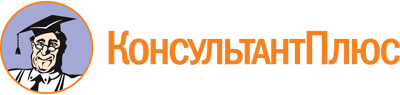 Постановление Правительства РФ от 14.09.2012 N 925
(ред. от 26.12.2020)
"О лицензировании разработки, производства, испытания, хранения, реализации и утилизации боеприпасов (в том числе патронов к гражданскому и служебному оружию и составных частей патронов), пиротехнических изделий IV и V классов в соответствии с национальным стандартом, применения пиротехнических изделий IV и V классов в соответствии с техническим регламентом"
(вместе с "Положением о лицензировании разработки, производства, испытания, хранения, реализации и утилизации боеприпасов (в том числе патронов к гражданскому и служебному оружию и составных частей патронов), пиротехнических изделий IV и V классов в соответствии с национальным стандартом, применения пиротехнических изделий IV и V классов в соответствии с техническим регламентом")Документ предоставлен КонсультантПлюс

www.consultant.ru

Дата сохранения: 03.11.2021
 Список изменяющих документов(в ред. Постановлений Правительства РФ от 25.12.2014 N 1489,от 18.01.2018 N 17, от 26.12.2020 N 2285)Список изменяющих документов(в ред. Постановлений Правительства РФ от 25.12.2014 N 1489,от 18.01.2018 N 17, от 26.12.2020 N 2285)